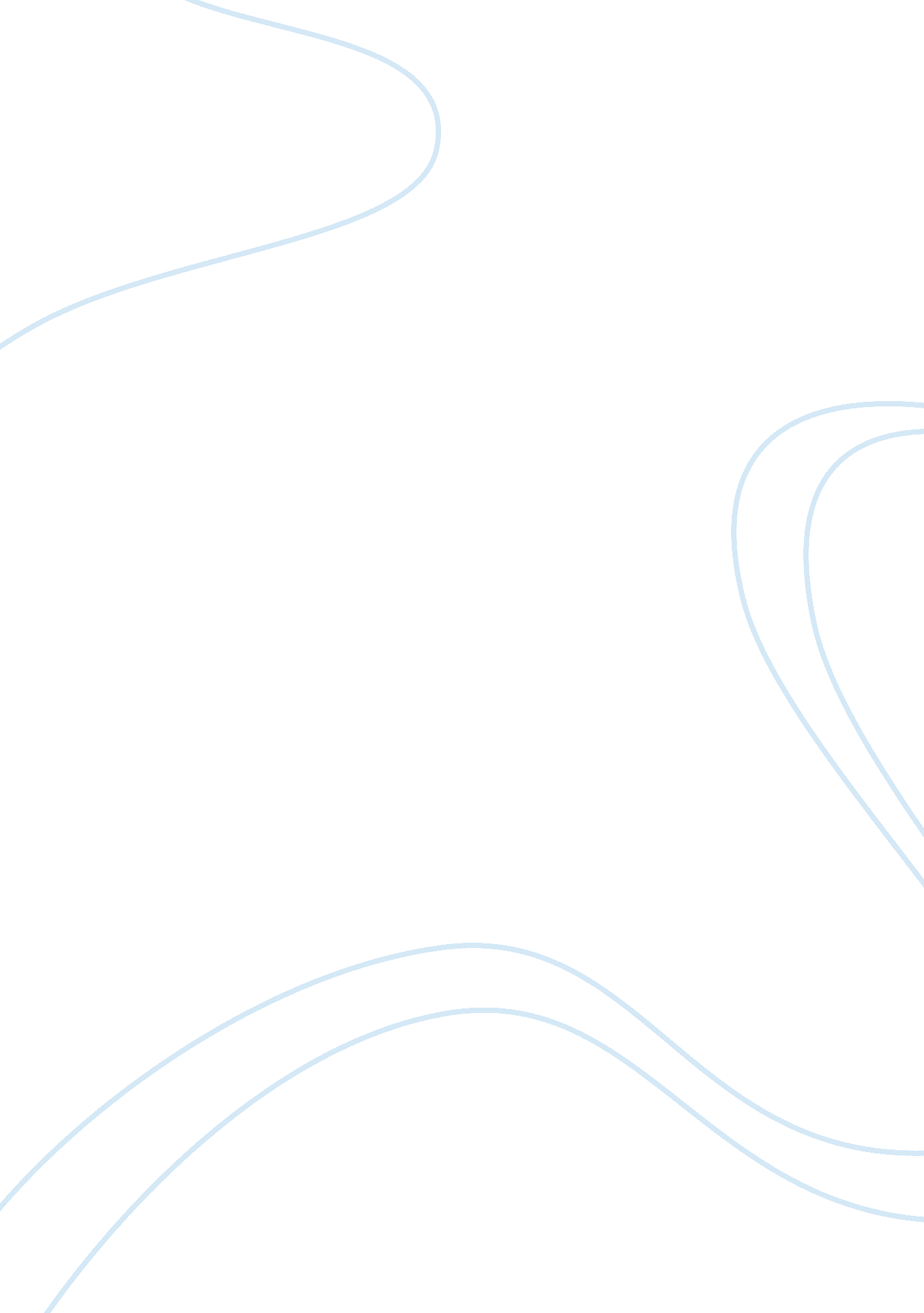 Benign paroxysmal positional vertigo health and social care essayHealth & Medicine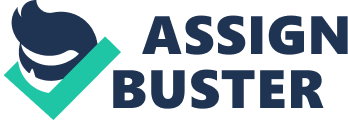 Context: Benign paroxysmal positional dizziness ( BPPV ) is characterized by brief enchantments of dizziness, sickness and/or positional nystagmus during head positional motions, and may impact on patienti?? s activity of day-to-day lifes. Purposes: The intent of this survey was to find the efficaciousness of using postural limitations after Epley manoeuvre on curative success in patients with posterior semicircular canal BPPV ( p-BPPV ) . Puting and Design: The survey was conducted among 53 patients with p-BPPV between the ages of 27 and 68 old ages old, at Khatamol Anbia infirmary in Zahedan metropolis, Iran. Materials and Methods: At first, patients who complained of positional dizzinesss were examined by Dix-Hallpike manoeuvre to find the being of p-BPPV and so, Epley manoeuvre was performed for them. These patients were indiscriminately divided in two groups based on the prescribed postural limitations after Epley manoeuvre, one group with postural limitations and the 2nd with no limitations. Datas Analysis: Chi-square trial was performed to compare two groups ' results. Consequences: Consequences did non demo any important difference between with and without limitation groups. Decision: In general, despite of earlier suggestions about reding postural limitation after Epley manoeuvre for patients with p-BPPV, the present survey showed that these instructions had no important consequence on the patients ' intervention results. Hence, as using any limitation might has a direct consequence on patients ' quality of life, so this issue should be noticed in intervention plans for patients with p-BPPV. Keywords: Benign paroxysmal positional dizziness, Dix-Hallpike manoeuvre, Epley manoeuvre, Postural limitation, dizziness. Introduction Benign paroxysmal positional dizziness ( BPPV ) is one of the most common diseases of the interior ear, reported in the literature as being responsible for about 17 % of the clinical diagnosings of giddiness [ 1 ] and was foremost described in 1921 by Barany [ 2 ] . It is characterized by brief onslaughts of dizziness, sickness and/or positional nystagmus during caput motions. Vertigo enchantment makes a obscure feeling of floating-like giddiness and may go on for hours, or even yearss. The perennial nature and clinical badness of BPPV may impact the patienti?? s activity of day-to-day lifes [ 3 ] . BPPV may be found in all age ranges, but it increases with aging and its extremum of incidence is within 50 and 70 old ages [ 4 ] . BPPV may be resulted from job in any semicircular canal ( SCC ) , and most often from the posterior semicircular canal ( p-SCC ) [ 2 ] . In this instance, dizziness largely is manifested when lying down in bed and particularly, with caput rotary motion to affected side. The natural clinical class of BPPV is self-limited and by and large does non react to antivertigo drugs. Dix and Hallpike in 1952 described in item the marks and symptoms of BPPV ( the descriptive term of i?? benign paroxysmal positioning vertigoi?? foremost used by these writers ) . They besides proposed the Dix-Hallpike manoeuvre to arouse the dizziness onslaught and corroborate the diagnosing [ 2 ] . There are assorted interventions for BPPV including ; the canalith repositioning process ( CRP ) , libratory manoeuvres, Semont manoeuvre, vestibular addiction preparation, and surgical interventions such as remarkable neurectomy or occlusion of posterior semicircular canal [ 2 ] . The most common manoeuvre is the CRP or Epley manoeuvre which is based on the canalolithiasis theory [ 6 ] . There is some contention about the rate of intervention effects by Epley manoeuvre in different surveies [ 7-18 ] . This variableness might be caused by different techniques used in these surveies. Significant differences in these techniques are ( 1 ) placement and intermission continuance in each place, ( 2 ) the usage of mastoid oscillation, and ( 3 ) postural limitation after manoeuvre. Some writers proposed using postural limitations after Epley manoeuvre to forestall symptoms ' backslidings. In this instance the patient is instructed to avoid caput and bole motion, utilizing a cervix neckband and kiping in semi-seated place, with the caput inclined at 45 grade from the horizontal program for two yearss. Then, in the 5 subsequent yearss, the patient is instructed to avoid sleeping over the affected ear. However, there are some contentions about the efficaciousness of these postural limitations on meeting intervention ends in patients with BPPV [ 9-14 ] . This survey was done to look into the efficaciousness of using postural limitations after Epley manoeuvre on curative success in patients with p-BPPV in Zahedan, the centre of Sistan and Baluchestan state at southeasterly Iran. MATERIALS AND METHODS -Subjects and Procedure This survey was performed from March 2005 to September 2007, in rhinolaryngology clinic of Khatamol Anbia infirmary in Zahedan metropolis. Otologic, neurologic and audiometric scrutinies were performed on patients who ab initio reported vertigo symptoms. Then, Dix-Hallpike trial was performed for diagnosing of p-BPPV on these patients except for whom with history of drug intervention. Besides, presence of nystagmus was detected by have oning a Frenzle Glasses during Dix-Hallpike trial. The Dix-Hallpike manoeuvre was done by an experient clinician while patient sitting on the bed. Then the clinician rotated the patient 's caput to one side, and quickly changed his/her sitting place to a lying one, while caput hanging 45 degree below skyline, with each ear alternately undermost [ Figure - 1 ] . A positive response was considered when a explosion of dizziness accompanied by a characteristic nystagmus of p-SCC. 57 patients icluding 31 female and 26 male with the ages from 27 to 68 old ages old ( Mean ; 43 ) who had positive Dix-Hallpike partcipated in the survey. Then, the patients were indiscriminately assigned in two groups based on the considered intervention method. -Treatment method CRP begins with the patient sitting on the scrutiny tabular array with the caput turned 45 grade to the affected ear. Then the patienti?? s organic structure is rapidly brought backwards, into a little head-hanging place, maintaining the caput turned to the same side. The following phase includes revolving the caput easy towards the unaffected ear, which is now undermost. Then the patient is rolled to a side-lying place with the caput turned 45 grade more towards the same ( unaffected ) ear and downward to the floor. Finally, the patient is brought easy back to the sitting place [ Figure - 2 ] . Harmonizing to the intervention method, the patients in this survey were indiscriminately assigned in two groups ; first group including 29 patients who recived postural limitations after Epley manoeuvre and the 2nd group dwelling of 28 patients who had no limitations after the manoeuvre. Then, one hebdomad after intervention manoeuvre, the patients were followed up and evaluated once more utilizing the Dix-Hallpike trial by another tester. Besides there was losing of 3 patients from the first and 1 from 2nd group due to non coming back for rating. Finally, negative Dix-Hallpike ( symptomless ) was considered merely for patients who had no dizziness symptoms and nystamus This survey was confirmed by the local ethic commission and the informed consent was taken from all topics. Statistical analysis Statistical analysis was performed by Chi-square trial to compare between group differences. Consequences Distribution of the patients in two groups has been shown based on the gender and affected ear in [ Table, 1 ] . 84 per centum of the patients in the first group ( group with limitations ) and 78 per centum of the 2nd group patients ( group without limitations ) were improved after intervention and their Dix-Hallpike trial was negative ( symptomless ) . The post-maneuver consequences for two groups are indicated in [ Table, 2 ] . However, the intervention outcomes did non demo a statistically important difference between two groups ( P & gt ; 0. 05 ) . Discussion In general, this survey was conducted to look into the efficaciousness of using postural limitation after Epley manoeuvre in patients with p-BPPV. Our survey findings were similar to the surveies conducted by Nuti, 2000 [ 11 ] , Simoceli, 2004 [ 14 ] , Moon & A ; Gananca, 2005 [ 10 ] , [ 12 ] . In their surveies, Nuti and collegues Epley manoeuvre for p-BPPV patients alonghwith some postural limitations and concluded that these limitations have no consequence upon intervention end products. [ 11 ] Besides, a survey conducted by Simoceli et al [ 14 ] showed that Post-maneuver limitations do non heighten the efficaciousness of Epley Maneuver for BPPV management. Our findings is similar to this survey, with this presentment that patients in Simoceli et Al survey were reassessed during 72 +/- 24 hours after manoeuvre. Consequences of the survey by Gananca et al [ 12 ] showed that utilizing from postural limitations in patients with p-BPPV did non act upon on their result steps, one hebdomad after a alone Epley manoeuvre. Moon et al [ 10 ] used modified Epley in intervention of p-BPPV and prescribed postural limitation after this manoeuvre. Besides, their findings showed that using postural limitation did non hold a important consequence on the concluding intervention results for p-BPPV patients. Burak in 2006, investigated the efficaciousness of postural limitation after modified Epley manoeuvre in handling p-BPPV. Consequences showed that postural limitation enhances the curative consequence of the modified Epley manoeuvre in the intervention of p-BPPV and should be applied in immune instances. [ 13 ] Although both groups were improved by having Epley Maneuver, this survey showed that adding postural limitations after Epley manoeuvre had no more important effects on patients with p-BPPV. Therefore, as using limitation, might attach to with restrictions in patienti?? s activity of day-to-day life and burthen some unneeded undertakings on patients and his/her household, so this issue should be noticed by doctors in be aftering intervention for patients with p-BPPV. 